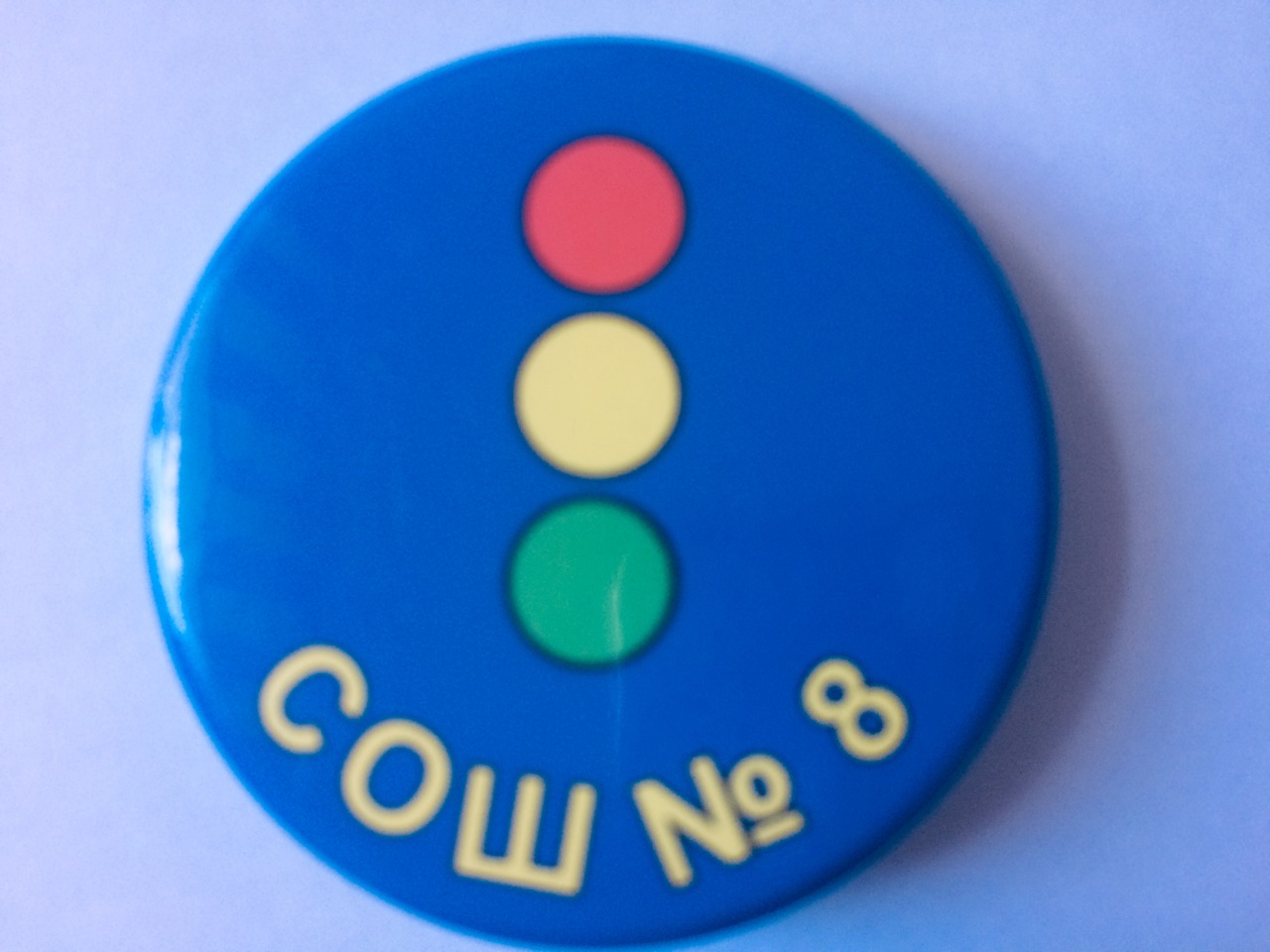 ПЛАНработы школьного отряда ЮИД«Восьмая планета»на 2022-2023 учебный годруководитель Сухорукова Л.А.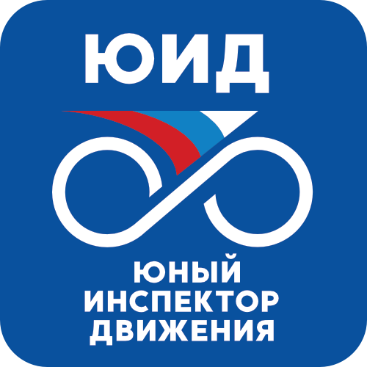 № п/пМероприятияСроки проведения, ответственные1.Сбор отряда. Утверждение плана работы на год. Выборы командира отряда.Август, Сухорукова Л.А.2.Участие в едином дне профилактики детской  дорожной безопасности «Детям Подмосковья – безопасность на дорогах»А) Тематический урок «Правила движения достойны уважения»Б) Конкурс рисунков для 5 кл.3  сентября. Сухорукова Л.А.3.Участие в профилактическом мероприятии «Внимание, дети!» Выступление агитбригадыПроведение практических занятий на транспортной площадке школы для групп продленного дня.Сентябрь, апрель Сухорукова Л.А.4.Оформление уголка безопасности и уголка ЮИДСентябрь, октябрь5.Викторина для учащихся начальной школы «Мои помощники- дорожные знаки»октябрь6.Конкурс «Новый и необычайный дорожный знак» для 5-7 классовноябрь7.Выступление агитбригады в районном конкурсеНоябрь, Комиссарова Е.В., Сухорукова Л.А.8.Теоретическое занятие с велосипедистами. Конкурс на лучшего велосипедиста.Апрель-май  Кашолкин Г.В. Сухорукова Л.А.9.Подготовка и выпуск листовок по пропаганде ПДДМарт Кцян  О.А. Сухорукова Л.А.10.Участие в районном конкурсе отрядов ЮИДАпрель.. Сухорукова Л.А.11.Итоговое занятие отряда ЮИД. Подведение итогов.Май. Сухорукова Л.А. 